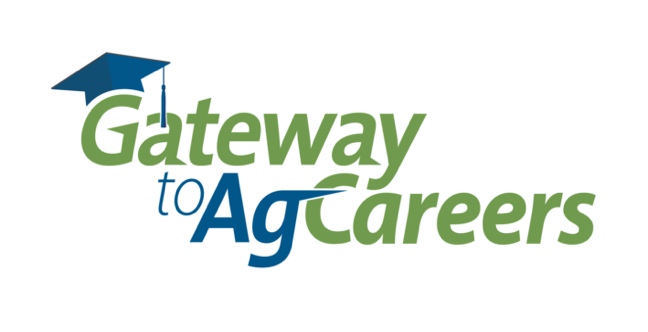 Gateway to Ag Careers (GTAC) – 2024 Grant ApplicationThe following information will be used by the AgGateway Conference Committee in their selection process for the Gateway to Ag Career grants. All submissions must be received no later than September 15, 2024. We encourage all students to apply for this program; however, only the top submissions will be awarded grants. Please send all each submission via e-mail to GTAC@AgGateway.org Nominating Advisor/Sponsor - Please include a brief paragraph explaining why you have nominated this student (on page 2). Nominating University/College: _____________________________________________________ Nominating Advisor/Sponsor’s Name: ____________________________________________________ Sponsor’s Contact Information: __________________________________________________________________                                                                		 (Address)                                                          (City)                                     (ST)                  (Zip)________________________       	  __________________________________________________      (Sponsor’s Phone # )                                         (Sponsor’s e-mail Address)Students - Please include a one-page essay providing your background information and explaining what you hope to gain by participating in the AgGateway conference (on page 3).Student’s Name:  ______________________________________________________ Student’s Contact Information:  _______________________________________________________________                                                                       (Address)                                                                     (City)               (ST)                 (Zip)_____________________________ 		________________________________ (Student’s Phone)                                		(Student’s email Address) Declared Major: ________________________________________________________ Declared Minor: ________________________________________________________ Class Level: ____________________________________________________________
Nominating Advisor/Sponsor - Please include a brief paragraph explaining why you have nominated this student. Students - Please include an essay (one-page or less) providing your background information and explaining what you hope to gain by participating in the AgGateway conference. 